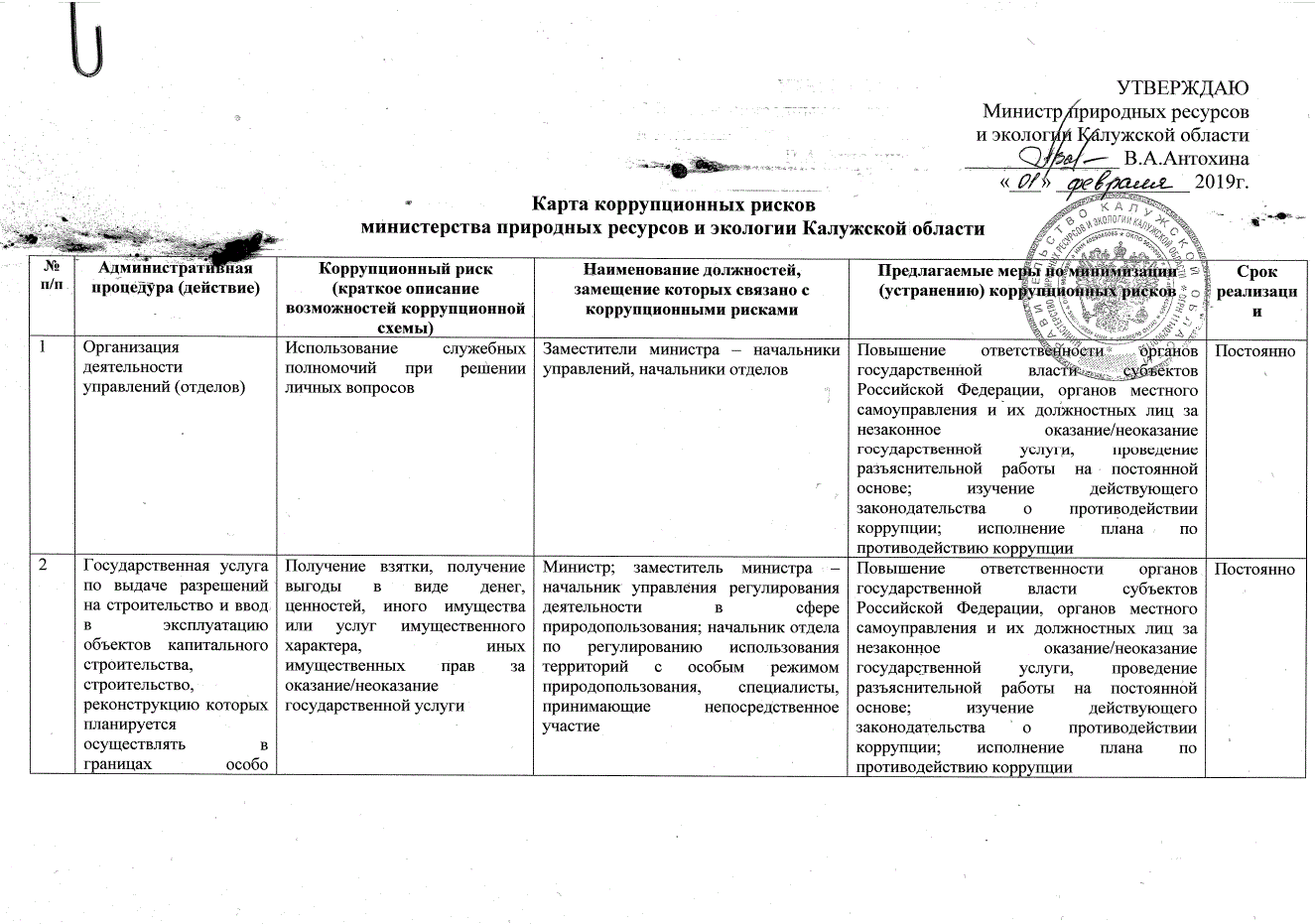 3Формирование профиля риска подконтрольного субъектаПолучение взятки, получение выгоды в виде денег, ценностей, иного имущества или услуг имущественного характера, иных имущественных прав за оказание/неоказание государственной услуги – необоснованный выбор критериев, формирующих области риска при отнесении подконтрольных объектов к категориям риска с использованием аналитической информации, собранной за предыдущие годы; неправомерное изменение категории риска подконтрольному объекту, не соответствующее установленным критериям риск-ориентированного подходаМинистр; заместитель министра – начальник управления экологического надзора; заместитель начальника управления экологического надзора – начальник  отдела охраны окружающей среды, начальник отдела геологического и водного контроля, а также государственные гражданские служащие управления экологического надзора министерства природных ресурсов и экологии Калужской области, осуществляющие работу по подготовке проектов нормативных правовых актов; заместитель министра - начальник управления использования, воспроизводства лесов, ведения государственного лесного реестра и инвестиций, начальник отдела федерального государственного лесного надзора (лесной охраны), федерального государственного пожарного надзора в лесах; начальник отдела охраны и защиты леса; главный и ведущий специалисты отдела федерального государственного лесного надзора (лесной охраны), федерального государственного пожарного надзора в лесах; главный специалист отдела охраны и защиты леса; работники государственных учреждений (лесничеств), непосредственно осуществляющие федеральный государственный лесной надзор (лесную охрану)Автоматизация процессов формирования профилей риска, в целях обеспечения объективности при определений изменений профиля риска подконтрольного объекта; проведение разъяснительной работы на постоянной основе; изучение действующего законодательства о противодействии коррупции; исполнение плана по противодействию коррупцииПостоянно4Формирование (утверждение) проекта ежегодного плана проведения проверокКонфликт интересов, личная заинтересованность - необоснованное включение (невключение) в план проверок подконтрольного объекта, отнесенного к высоким категориям риска, с учетом установленной периодичности проведения плановой проверки; Необоснованное включение в план проверок подконтрольного объекта, отнесенного к низким категориям риска, без наличия основания и условий, предусмотренных Федеральным законом от 26 декабря 2008 г. № 294-ФЗ «О защите прав юридических лиц и индивидуальных предпринимателей при осуществлении государственного контроля (надзора) и муниципального контроля» (далее - Федеральный закон N 294-ФЗ);Министр; заместитель министра – начальник управления экологического надзора; заместитель начальника управления экологического надзора – начальник  отдела охраны окружающей среды, начальник отдела геологического и водного контроля, а также государственные гражданские служащие управления экологического надзора министерства природных ресурсов и экологии Калужской области, осуществляющие работу по подготовке проектов нормативных правовых актов; заместитель министра - начальник управления использования, воспроизводства лесов, ведения государственного лесного реестра и инвестиций; начальник отдела федерального государственного лесного надзора (лесной охраны), федерального государственного пожарного надзора в лесах; начальник отдела охраны и защиты леса; главный и ведущий специалисты отдела федерального государственного лесного надзора (лесной охраны), федерального государственного пожарного надзора в лесах; главный специалист отдела охраны и защиты леса; работники государственных учреждений (лесничеств), непосредственно осуществляющие федеральный государственный лесной надзор (лесную охрану)Автоматизация процессов формирования плана проверок, автоматическое включение в план проверки на очередной год подконтрольного субъекта, в отношении которого подошел срок проведения проверкиIII квартал 2019 года5Принятие решения о проведении внеплановой проверки;Проведение внеплановой проверки Конфликт интересов, личная заинтересованность - использование немотивированных жалоб в целях проведения внеплановой проверки либо игнорирование мотивированных жалоб в целях непроведения проверки в отношении подконтрольного объекта;Проведение внеплановой проверки на основании жалобы без согласования с органами прокуратуры;Поздний выход на проведение внеплановой проверки, приводящий к переносу сроков устранения нарушений без привлечения к административной ответственности (в связи с истечением срока давности);Непринятие решения о проведении внеплановой проверки при наличии достаточных оснований;Отсутствие контроля за выполнением предписания об устранении выявленных нарушений обязательных требований;Затягивание сроков согласования и соответственно начала проверки;министр ласти;заместитель министра – начальник управления экологического надзора;заместитель начальника управления экологического надзора – начальник  отдела охраны окружающей среды, начальник отдела геологического и водного контроля, а также государственные гражданские служащие управления экологического надзора министерства природных ресурсов и экологии Калужской области, осуществляющие работу по подготовке проектов нормативных правовых актов;заместитель министра - начальник управления использования, воспроизводства лесов, ведения государственного лесного реестра и инвестиций; начальник отдела федерального государственного лесного надзора (лесной охраны), федерального государственного пожарного надзора в лесах; начальник отдела охраны и защиты леса; главный и ведущий специалисты отдела федерального государственного лесного надзора (лесной охраны), федерального государственного пожарного надзора в лесах; главный специалист отдела охраны и защиты леса; работники государственных учреждений (лесничеств), непосредственно осуществляющие федеральный государственный лесной надзор (лесную охрану)Установление критериев признания необходимости принятия мер (с указанием таких мер) к установлению обратившегося лица на основании проведенного анализа обращений и заявлений граждан и (или) юридических лиц;Использование фото-, видеофиксации объектов обследования при проведении проверки с приложением материалов к акту проверки;Запрет на препятствование со стороны государственных служащих использования подконтрольным лицом аудио- видеофиксации при проведении в отношении него проверочных мероприятий;«Ротация» государственных служащих, осуществляющих контрольно-надзорные мероприятия, в целях минимизации случаев проверки одного и того же подконтрольного субъекта одним и тем же государственным служащим подряд;Постоянно6Проведение проверки подконтрольного объектаПолучение взятки, получение выгоды в виде денег, ценностей, иного имущества или услуг имущественного характера, иных имущественных прав за оказание/неоказание государственной услуги, конфликт интересов, личная заинтересованность - превышение сроков проведения проверки;Истребование документов, материалов, не относящихся к проведению проверки;Приписывание фактов нарушений обязательных требований;Проверка аспектов деятельности подконтрольного объекта, не относящихся к предмету проверки;Игнорирование нарушений, допущенных поднадзорным объектом, или их минимизация;Неполное определение круга лиц, ответственных за выявленные при проверке нарушения;Преувеличение значимости, в том числе неверная квалификация выявленных нарушений;Участие в проверке лиц, не указанных в приказе о проведении проверки; Проведение проверки по вопросам, неотносящимся к ведению контрольно-надзорного органа;Затягивание срока вручения акта проверки для ознакомления;Навязывание служащим в ходе проверки платных товаров, работ и (или) услуг (в том числе консалтинговых), к проведению лабораторных исследований, экспертиз в конкретных организациях;Указание невыполнимых сроков реализации предписаний, невыполнимых требований по устранению нарушений;Министр; заместитель министра – начальник управления экологического надзора; заместитель начальника управления экологического надзора – начальник  отдела охраны окружающей среды, начальник отдела геологического и водного контроля, а также государственные гражданские служащие управления экологического надзора министерства природных ресурсов и экологии Калужской области, участвующие в проведении проверки; заместитель министра - начальник управления использования, воспроизводства лесов, ведения государственного лесного реестра и инвестиций; начальник отдела федерального государственного лесного надзора (лесной охраны), федерального государственного пожарного надзора в лесах; начальник отдела охраны и защиты леса; главный и ведущий специалисты отдела федерального государственного лесного надзора (лесной охраны), федерального государственного пожарного надзора в лесах; главный специалист отдела охраны и защиты леса; работники государственных учреждений (лесничеств), непосредственно осуществляющие федеральный государственный лесной надзор (лесную охрану)Ревизия обязательных требований, исключение устаревших, избыточных и (или) дублирующихся требований;"Ротация" государственных служащих, осуществляющих контрольно-надзорные мероприятия, в целях минимизации случаев проверки одного и того же подконтрольного субъекта одним и тем же государственным служащим подряд;Использование фото-, видеофиксации объектов обследования при проведении проверки с приложением материалов к акту проверки;Запрет на препятствование со стороны государственных служащих использования подконтрольным лицом аудио- видеофиксации при проведении в отношении него проверочных мероприятий; Использование при проведении проверки соответствующих форм проверочных листов с исчерпывающим перечнем проверяемых требований;Прямой запрет на рекомендации получения платных услуг, приобретения товаров, работ у конкретных лиц;Регламентация процедуры (механизма) обращения подконтрольного субъекта в контрольно-надзорный орган о корректировке сроков устранения выявленных в результате проверки нарушений, в случае невозможности устранить эти нарушения в сроки, указанные в предписании;Постоянно7Привлечение к административной ответственностиПолучение взятки, получение выгоды в виде денег, ценностей, иного имущества или услуг имущественного характера, иных имущественных прав за оказание/неоказание государственной услуги, конфликт интересов, личная заинтересованность;Несоразмерность тяжести совершенного нарушения степени налагаемой ответственности, наличие возможности выбора по усмотрению проверяющего наказания как для хозяйствующего субъекта, так и должностного лица органа государственной власти или обеих мер ответственности одновременно;Неверная квалификация административных правонарушений путем подмены статьи Кодекса Российской Федерации об административных правонарушениях (далее - КоАП РФ) с большей суммой штрафа на статью КоАП РФ с меньшей суммой штрафа (и наоборот);Непринятие мер реагирования по выявленным нарушениям обязательных требований;министр; заместитель министра – начальник управления экологического надзора; заместитель начальника управления экологического надзора – начальник отдела охраны окружающей среды; начальник отдела геологического и водного контроля, а также государственные гражданские служащие управления экологического надзора министерства природных ресурсов и экологии Калужской области, участвующие в проведении проверки; заместитель министра - начальник управления использования, воспроизводства лесов, ведения государственного лесного реестра и инвестиций; начальник отдела федерального государственного лесного надзора (лесной охраны), федерального государственного пожарного надзора в лесах; начальник отдела охраны и защиты леса; главный и ведущий специалисты отдела федерального государственного лесного надзора (лесной охраны), федерального государственного пожарного надзора в лесах; главный специалист отдела охраны и защиты леса; работники государственных учреждений (лесничеств), непосредственно осуществляющие федеральный государственный лесной надзор (лесную охрану)Анализ статистики по налагаемым наказаниям за одни и те же нарушения разными государственными служащими;Обзор практики правоприменения на основании данного статистического учета;Установление критериев наличия (отсутствия) угрозы причинения вреда жизни, здоровью граждан, вреда животным, растениям, окружающей среде и др;Установление критериев, при которых применяется крайняя мера административной ответственности, способная привести к закрытию подконтрольного субъекта;Постоянно8Работа со служебной информациейИспользование в личных или групповых интересах информации, полученной при выполнении служебных обязанностейминистр; заместитель министра – начальник управления экологического надзора; заместитель начальника управления экологического надзора – начальник отдела охраны окружающей среды; начальник отдела геологического и водного контроля, а также государственные гражданские служащие управления экологического надзора министерства природных ресурсов и экологии Калужской области, имеющие доступ к служебной информации; заместитель министра - начальник управления использования, воспроизводства лесов, ведения государственного лесного реестра и инвестиций; начальник отдела федерального государственного лесного надзора (лесной охраны), федерального государственного пожарного надзора в лесах; начальник отдела охраны и защиты леса; главный и ведущий специалисты отдела федерального государственного лесного надзора (лесной охраны), федерального государственного пожарного надзора в лесах; главный специалист отдела охраны и защиты леса; работники государственных учреждений (лесничеств), непосредственно осуществляющие федеральный государственный лесной надзор (лесную охрану)Отнесение к служебной информации всей непубличной информации о компании, полученной в ходе проведения в отношении нее контрольно-надзорных мероприятийПостоянно9Проведение мероприятий по контролю (патрулированию) в лесахПолучение взятки, получение выгоды в виде денег, ценностей, иного имущества или услуг имущественного характера, иных имущественных прав за оказание/неоказание государственной услуги, конфликт интересов, личная заинтересованность - не указание всех нарушений в актах проверок; затягивание срока вручения документов, подготавливаемых в рамках административной процедуры (акт, протокол), которые составляются в результате мероприятий по контролю (патрулированию) в лесах;Ненадлежащее уведомление лица, в отношении которого возбуждается административное дело об административном правонарушении о месте и времени составления протокола;Некорректный расчет (использование неверных формул, коэффициентов, такс) вреда, причиненного лесам; не расчёт вреда;Затягивание сроков направления предъявления суммы ущерба к взысканию;Затягивание сроков направления материалов для привлечения лица к административной ответственности.министр; заместитель министра – начальник управления экологического надзора; заместитель начальника управления экологического надзора – начальник  отдела охраны окружающей среды; начальник отдела геологического и водного контроля, а также государственные гражданские служащие управления экологического надзора министерства природных ресурсов и экологии Калужской области, осуществляющие работу по подготовке проектов нормативных правовых актов; заместитель министра - начальник управления использования, воспроизводства лесов, ведения государственного лесного реестра и инвестиций; начальник отдела федерального государственного лесного надзора (лесной охраны), федерального государственного пожарного надзора в лесах; начальник отдела охраны и защиты леса; главный и ведущий специалисты отдела федерального государственного лесного надзора (лесной охраны), федерального государственного пожарного надзора в лесах; главный специалист отдела охраны и защиты леса; работники государственных учреждений (лесничеств), непосредственно осуществляющие федеральный государственный лесной надзор (лесную охрану)Автоматизация процессов формирования плана проверок, автоматическое включение в план проверки на очередной год подконтрольного субъекта, в отношении которого подошел срок проведения проверкипостоянно10Осуществление полномочий главного администратора (администратора) доходов бюджетов бюджетной системы Российской ФедерацииПолучение взятки, получение выгоды в виде денег, ценностей, иного имущества или услуг имущественного характера, иных имущественных прав за оказание/неоказание государственной услуги, конфликт интересов, личная заинтересованность - принятие решения о возврате излишне уплаченных сумм администрируемых доходов.Министр, начальник бюджетно-финансового управления; начальник отдела; заместитель начальника отдела; специалисты, принимающие непосредственное участиеУсиление контроля исполнения требований нормативно-правовых актов; организация внутреннего контроля за исполнением должностными лицами своих обязанностей, основанного на механизме проверочных мероприятий.По мере необходимости11Осуществление закупок товаров, работ, услугПолучение взятки, получение выгоды в виде денег, ценностей, иного имущества или услуг имущественного характера, иных имущественных прав за оказание/неоказание государственной услуги, конфликт интересов, личная заинтересованность - указание в документации конкретной торговой марки без указания эквивалента;Отсутствие существенных для исполнения заказа сведений, таких как подробное техническое задание, регламент поставки товара, выполнения работ, оказания услуг, объективно описанные технические характеристики и т.д.;В документации указываются такие технические подробности заказа, которые делают возможным закупку только одной конкретной товарной позиции или услуги;Размещение закупок с избыточными потребительскими свойствами;Начальная (максимальная) цена контракта не обоснована или обоснована некорректно, без использования принятых методов расчета;Проведение вместо аукциона конкурса для включения качественных показателей;Объединение большого объема разноплановых товаров, работ, услуг в один лот.Министр, начальники управлений, начальники отделов, осуществляющих закупки, товары, работы, услуги; специалисты, принимающие непосредственное участиеУсиление контроля исполнения требований нормативно-правовых актов; организация внутреннего контроля за исполнением должностными лицами своих обязанностей, основанного на механизме проверочных мероприятий.По мере необходимости12Организация и проведение государственной экологической экспертизы объектов регионального уровняПолучение взятки, получение выгоды в виде денег, ценностей, иного имущества или услуг имущественного характера, иных имущественных прав за оказание/неоказание государственной услуги, конфликт интересов, личная заинтересованность - включение в состав экспертной комиссии государственной экологической экспертизы внештатных экспертов: - не обладающих научными и (или) практическими познаниями по рассматриваемому вопросу; - имеющих юридические признаки личной заинтересованность в результате экспертизы.Затягивание (ускорение) срока регистрации поступивших материалов, срока организации и проведения государственной экологической экспертизы.Неоднократный возврат материалов по причине выявления замечаний.Принятие к рассмотрению неукомплектованных должным образом материаловВключение необоснованных замечаний (рекомендаций) в заключение ГЭЭ;Направление экспертом при повторном проведении ГЭЭ замечаний, которые ранее к соответствующим разделам и не редактированным материалам документации не направлялисьМинистр; заместитель министра-начальник управления регулирования деятельности в сфере природопользования; начальник (заместитель начальника) отдела, а также государственные гражданские служащие и специалисты, ответственные за организацию и проведение ГЭЭ;1. Ведомственный контроль Росприроднадзора за исполнением переданного полномочия;2. Регистрация и контроль прохождения документации в системе электронного документооборота.3. При подаче документов предусмотреть при проверке на комплектность и соответствие обязательным требованиям к документам возможность их однократного возврата с исчерпывающим перечнем недостатков в предоставленных документов, установление запрета на повторный возврат документов в случае устранения заявителем указанных в перечне недостатков.4. Минимизация случаев возврата документов при рассмотрении материалов по существу (устранение технических ошибок, выявленных в документах позднее, в рабочем порядке без возврата документов).5. Обеспечение контроля за работой экспертной комиссии ГЭЭСрок проверок устанавливается приказом Росприроднадзора Пп.2-4 –постоянно13Государственный учет объектов, оказывающих негативное воздействие на окружающую среду и подлежащих региональному государственному экологическому надзору. Ведение регионального государственного реестра объектов негативного воздействия на окружающую средуПолучение взятки, получение выгоды в виде денег, ценностей, иного имущества или услуг имущественного характера, иных имущественных прав за оказание/неоказание государственной услуги, конфликт интересов, личная заинтересованность - необоснованное присвоение объекту категории в зависимости от уровня негативного воздействия на окружающую среду;- неправомерная постановка (отказ в постановке) объекта на учет, необоснованное внесение (невнесение) сведений об объекте, актуализация учетных сведений об объекте, исключение учетных сведений об объекте, затягивание сроков предоставления государственной услуги без наличия оснований и условий, предусмотренных Федеральным законом от 10.01.2002 N 7-ФЗ «Об охране окружающей среды»Министр; заместитель министра-начальник управления регулирования деятельности в сфере природопользования; начальник (заместитель начальника) отдела, а также государственные гражданские служащие и специалисты, ответственные за ведение регионального государственного реестра объектов негативного воздействия на окружающую средуАвтоматизация процессов ведения государственного реестра, автоматическое присвоение категории негативного воздействия на окружающую среду в целях обеспечения объективности при государственном учете объектов.Срок доработки федерального  программного модуля определен приказом Росприроднадзора от 25.10.2017 N 510 - II квартал 2020 года 14Формирование профиля риска подконтрольного субъектаПолучение взятки, получение выгоды в виде денег, ценностей, иного имущества или услуг имущественного характера, иных имущественных прав за оказание/неоказание государственной услуги, конфликт интересов, личная заинтересованность - необоснованный выбор критериев, формирующих области риска при отнесении подконтрольных объектов к категориям риска с использованием аналитической информации, собранной за предыдущие годы;- неправомерное изменение категории риска подконтрольному объекту, не соответствующее установленным критериям риск-ориентированного подхода.Министр; заместитель министра-начальника управления; начальник (заместитель начальника) отдела, а также государственные гражданские служащие и специалисты, ответственные за ведение регионального государственного реестра объектов негативного воздействия на окружающую средуАвтоматизация процессов формирования профилей риска, в целях обеспечения объективности при определений изменений профиля риска подконтрольного объектаСрок доработки федерального  программного модуля определен приказом Росприроднадзора от 25.10.2017 N 510 - II квартал 2020 года 15Выдача разрешений на выброс вредных (загрязняющих) веществ в атмосферный воздух хозяйствующим субъектам, имеющим стационарные источники выбросов вредных (загрязняющих) веществ в атмосферный воздух и не подлежащим федеральному государственному экологическому контролюПолучение взятки, получение выгоды в виде денег, ценностей, иного имущества или услуг имущественного характера, иных имущественных прав за оказание/неоказание государственной услуги, конфликт интересов, личная заинтересованность - затягивание сроков принятия решений; Неоднократный возврат документов по причине выявления замечаний; Неправомерный отказ в выдаче разрешения, неправомерная выдача разрешения;Министр; заместитель министра-начальника управления; начальник (заместитель начальника) отдела, а также государственные гражданские служащие и специалисты, ответственные за выдачу разрешений на выброс вредных (загрязняющих) веществ в атмосферный воздухВедомственный контроль Росприроднадзора за исполнением полномочия по вопросу совместного ведения.Регистрация и контроль прохождения документации в системе электронного документооборота.При подаче документов предусмотреть при проверке на комплектность и соответствие обязательным требованиям к документам возможность их однократного возврата с исчерпывающим перечнем недостатков в предоставленных документов, установление запрета на повторный возврат документов в случае устранения заявителем указанных в перечне недостатков.Минимизация случаев возврата документов при рассмотрении материалов по существу (устранение технических ошибок, выявленных в документах позднее, в рабочем порядке без возврата документов).Срок проверок устанавливается приказом Росприроднадзора Пп.2-4 - постоянно16Прием отчетности об образовании, утилизации, обезвреживании, о размещении отходов, представляемой в уведомительном порядке субъектами малого и среднего предпринимательства, в процессе хозяйственной и (или) иной деятельности которых образуются отходы на объектах, подлежащих региональному государственному экологическому надзору, и установление порядка ее представления и контроляПолучение взятки, получение выгоды в виде денег, ценностей, иного имущества или услуг имущественного характера, иных имущественных прав за оказание/неоказание государственной услуги, конфликт интересов, личная заинтересованность - произвольное установление сроков принятия отчетности (до /или после установленного порядком срока сдачи отчетности); Неправомерный отказ в принятии отчетностиМинистр; заместитель министра-начальника управления; начальник (заместитель начальника) отдела, а также государственные гражданские служащие и специалисты, ответственные прием отчетности об образовании, утилизации, обезвреживании, о размещении отходовВедомственный контроль Росприроднадзора за исполнением полномочия по вопросу совместного ведения.Регистрация и контроль прохождения отчетов в системе электронного документооборота по реестру приема-выдачи документов через МФЦ.Срок проверок устанавливается приказом РосприроднадзораПп.2 постоянно17Установление нормативов образования отходов и лимитов на их размещение применительно к хозяйственной и (или) иной деятельности юридических лиц и индивидуальных предпринимателей (за исключением субъектов малого и среднего предпринимательства), в процессе которой образуются отходы на объектах, подлежащих региональному государственному экологическому надзоруПолучение взятки, получение выгоды в виде денег, ценностей, иного имущества или услуг имущественного характера, иных имущественных прав за оказание/неоказание государственной услуги, конфликт интересов, личная заинтересованность - затягивание сроков принятия решений; Неоднократный возврат документов по причине выявления замечаний; Неправомерный отказ в утверждении НООЛР, неправомерное утверждение НООЛР;Министр; заместитель министра-начальника управления; начальник (заместитель начальника) отдела, а также государственные гражданские служащие и специалисты, ответственные установление нормативов образования отходов и лимитов на их размещениеВедомственный контроль Росприроднадзора за исполнением полномочия по вопросу совместного ведения.Регистрация и контроль прохождения документации в системе электронного документооборота.При подаче документов предусмотреть при проверке на комплектность и соответствие обязательным требованиям к документам возможность их однократного возврата с исчерпывающим перечнем недостатков в предоставленных документов, установление запрета на повторный возврат документов в случае устранения заявителем указанных в перечне недостатков.Минимизация случаев возврата документов при рассмотрении материалов по существу (устранение технических ошибок, выявленных в документах позднее, в рабочем порядке без возврата документов).Срок проверок устанавливается приказом Росприроднадзора Пп.2-4 -постоянно18Государственная услуга по предоставлению водных объектов или их частей, находящихся в федеральной собственности и расположенных на территориях субъектов Российской Федерации, в пользование на основании договоров о предоставлении водных объектов в пользованиеПолучение взятки, получение выгоды в виде денег, ценностей, иного имущества или услуг имущественного характера, иных имущественных прав за оказание/неоказание государственной услуги.Министр; заместитель министра – начальник управления природопользования; начальник отдела использования водных объектовПовышение ответственности федеральных органов государственной власти, органов государственной власти субъектов Российской Федерации, органов местного самоуправления и их должностных лиц за незаконное оказание/неоказание государственной услуги.Постоянно19Государственная услуга по предоставлению водных объектов или их частей, находящихся в федеральной собственности и расположенных на территориях субъектов Российской Федерации, в пользование на основании решений о предоставлении водных объектов в пользованиеПолучение взятки, получение выгоды в виде денег, ценностей, иного имущества или услуг имущественного характера, иных имущественных прав за оказание/неоказание государственной услуги.Министр; заместитель министра – начальник управления природопользования; начальник отдела использования водных объектовПовышение ответственности федеральных органов государственной власти, органов государственной власти субъектов Российской Федерации, органов местного самоуправления и их должностных лиц за незаконное оказание/неоказание государственной услуги.Постоянно20Государственная услуга по установлению, изменению, прекращению существования зон санитарной охраны источников питьевого и хозяйственно-бытового водоснабжения при наличии санитарно-эпидемиологического заключения о соответствии границ таких зон и ограничений использования земельных участков в границах таких зон санитарным правиламПолучение взятки, получение выгоды в виде денег, ценностей, иного имущества или услуг имущественного характера, иных имущественных прав за оказание/неоказание государственной услуги.Министр; заместитель министра – начальник управления природопользования; начальник отдела геологии и недропользованияПовышение ответственности федеральных органов государственной власти, органов государственной власти субъектов Российской Федерации, органов местного самоуправления и их должностных лиц за незаконное оказание/неоказание государственной услуги.Постоянно21Процедура согласования расчета вероятного вреда, который может быть причинен жизни, здоровью физических лиц, имуществу физических и юридических лиц в результате аварии гидротехнического сооруженияПолучение взятки, получение выгоды в виде денег, ценностей, иного имущества или услуг имущественного характера, иных имущественных прав за оказание/неоказание государственной услуги.Министр; заместитель министра – начальник управления природопользования; начальник отдела использования водных объектовПовышение ответственности органов государственной власти субъектов Российской Федерации, органов местного самоуправления и их должностных лиц за незаконное оказание/неоказание государственной услуги, проведение разъяснительной работы на постоянной основе; изучение действующего законодательства о противодействии коррупции; исполнение плана по противодействию коррупцииПостоянно22Оформление, государственная регистрация и выдача лицензий на право пользования участками недр местного значения на территории Калужской области, внесение изменений в лицензии, переоформление лицензий, Получение взятки, получение выгоды в виде денег, ценностей, иного имущества или услуг имущественного характера, иных имущественных прав за оказание/неоказание государственной услуги.Министр; заместитель министра – начальник управления природопользования; начальник отдела геологии и недропользованияПовышение ответственности органов государственной власти субъектов Российской Федерации, органов местного самоуправления и их должностных лиц за незаконное оказание/неоказание государственной услуги, проведение разъяснительной работы на постоянной основе; изучение действующего законодательства о противодействии коррупции; исполнение плана по противодействию коррупцииПостоянно23Государственная услуга по проведению государственной экспертизы проектов освоения лесовПолучение взятки, получение выгоды в виде денег, ценностей, иного имущества или услуг имущественного характера, иных имущественных прав за оказание/неоказание государственной услугиМинистр; заместитель министра – начальник управления использования, воспроизводства лесов, ведения государственного лесного реестра и инвестиций, начальники отделов, специалисты, входящие в состав комиссииПовышение ответственности органов государственной власти субъектов Российской Федерации, органов местного самоуправления и их должностных лиц за незаконное оказание/неоказание государственной услуги, проведение разъяснительной работы на постоянной основе; изучение действующего законодательства о противодействии коррупции; исполнение плана по противодействию коррупцииПостоянно24Государственная услуга по предоставлению выписок из государственного лесного реестраПолучение взятки, получение выгоды в виде денег, ценностей, иного имущества или услуг имущественного характера, иных имущественных прав за оказание/неоказание государственной услугиМинистр; заместитель министра – начальник управления использования, воспроизводства лесов, ведения государственного лесного реестра и инвестиций, начальник отдела ведения государственного лесного реестраПовышение ответственности органов государственной власти субъектов Российской Федерации, органов местного самоуправления и их должностных лиц за незаконное оказание/неоказание государственной услуги, проведение разъяснительной работы на постоянной основе; изучение действующего законодательства о противодействии коррупции; исполнение плана по противодействию коррупцииПостоянно25Заключение договоров аренды лесных участков без проведения аукциона (ст. 36, 43-45 ЛК РФ)Получение взятки, получение выгоды в виде денег, ценностей, иного имущества или услуг имущественного характера, иных имущественных прав за оказание/неоказание государственной услуги, конфликт интересов, личная заинтересованность - истребование документов и сведений, непредусмотренных нормативными правовыми актами, регулирующими порядок выдачи разрешения.Затягивание сроков рассмотрения комплектности документов, сроков заключения договоров.Принятие незаконного решения (как положительного, так и отрицательного) о заключения договоров.Предъявление новых (необоснованных) требований при заключении договоров.Министр; заместитель министра - начальник управления использования, воспроизводства лесов, ведения государственного лесного реестра и инвестиций; заместитель начальника управления использования, воспроизводства лесов, ведения государственного лесного реестра и инвестиций - начальник отдела использования, воспроизводства лесов, и инвестиционной политики; специалисты отдела использования, воспроизводства лесов, и инвестиционной политикиУсиление  контроля исполнения требований нормативно-правовых актов Проведение проверок подразделением по профилактике коррупционных и иных правонарушений (должностным лицом, ответственным за профилактику коррупционных и иных правонарушений) соблюдения государственными служащими требований о предотвращении или урегулировании конфликта интересов;Повышение ответственности органов государственной власти субъектов Российской Федерации и их должностных лиц за незаконное оказание/неоказание государственной услугиПостоянно26Государственная услуга по выдаче разрешений на выполнение работ по геологическому изучению недр на землях лесного фонда без предоставления лесного участкаПолучение взятки, получение выгоды в виде денег, ценностей, иного имущества или услуг имущественного характера, иных имущественных прав за оказание/неоказание государственной услуги, конфликт интересов, личная заинтересованность - выдача разрешения в отсутствии предусмотренных согласований;Истребование документов и сведений, непредусмотренных нормативными правовыми актами, регулирующими порядок выдачи разрешения (неправомерный отказ в выдаче);Получение взятки, получение выгоды в виде денег, ценностей, иного имущества или услуг имущественного характера, иных имущественных прав за оказание/неоказание государственной услуги.Принятие незаконного решения (как положительного, так и отрицательного) о заключения договоров.Предъявление новых (необоснованных) требований при заключении договоров.Министр; заместитель министра - начальник управления использования, воспроизводства лесов, ведения государственного лесного реестра и инвестиций, заместитель начальника управления использования, воспроизводства лесов, ведения государственного лесного реестра и инвестиций - начальник отдела использования, воспроизводства лесов, и инвестиционной политики; специалисты отдела использования, воспроизводства лесов, и инвестиционной политикиУсиление  контроля исполнения требований нормативно-правовых актов Проведение проверок подразделением по профилактике коррупционных и иных правонарушений (должностным лицом, ответственным за профилактику коррупционных и иных правонарушений) соблюдения государственными служащими требований о предотвращении или урегулировании конфликта интересов;Повышение ответственности органов государственной власти субъектов Российской Федерации и их должностных лиц за незаконное оказание/неоказание государственной услугиПостоянно27Государственная услуга по предоставлению в пределах земель лесного фонда лесных участков в постоянное (бессрочное) пользование, безвозмездное срочное пользованиеПолучение взятки, получение выгоды в виде денег, ценностей, иного имущества или услуг имущественного характера, иных имущественных прав за оказание/неоказание государственной услуги, конфликт интересов, личная заинтересованность - истребование документов и сведений, непредусмотренных нормативными правовыми актами, регулирующими порядок выдачи разрешения (неправомерный отказ в выдаче);Получение взятки, получение выгоды в виде денег, ценностей, иного имущества или услуг имущественного характера, иных имущественных прав за оказание/неоказание государственной услуги.Затягивание сроков рассмотрения комплектности документов, сроков выдачи разрешения.Принятие незаконного решения (как положительного, так и отрицательного) по выдаче разрешения.Предъявление новых (необоснованных) требований при выдаче разрешения.Министр; заместитель министра - начальник управления использования, воспроизводства лесов, ведения государственного лесного реестра и инвестиций, заместитель начальника управления использования, воспроизводства лесов, ведения государственного лесного реестра и инвестиций - начальник отдела использования, воспроизводства лесов, и инвестиционной политики; специалисты отдела использования, воспроизводства лесов, и инвестиционной политикиУсиление  контроля исполнения требований нормативно-правовых актов Проведение проверок подразделением по профилактике коррупционных и иных правонарушений (должностным лицом, ответственным за профилактику коррупционных и иных правонарушений) соблюдения государственными служащими требований о предотвращении или урегулировании конфликта интересов;Повышение ответственности органов государственной власти субъектов Российской Федерации и их должностных лиц за незаконное оказание/неоказание государственной услугиПостоянно28Государственная услуга по заключению договоров купли-продажи лесных насажденийПолучение взятки, получение выгоды в виде денег, ценностей, иного имущества или услуг имущественного характера, иных имущественных прав за оказание/неоказание государственной услуги, конфликт интересов, личная заинтересованность - истребование документов и сведений, непредусмотренных нормативными правовыми актами, регулирующими порядок выдачи разрешения.Затягивание сроков рассмотрения комплектности документов, сроков заключения договоров.Принятие незаконного решения (как положительного, так и отрицательного) о заключения договоров.Предъявление новых (необоснованных) требований при заключении договоров.Министр; заместитель министра - начальник управления использования, воспроизводства лесов, ведения государственного лесного реестра и инвестиций, заместитель начальника управления использования, воспроизводства лесов, ведения государственного лесного реестра и инвестиций - начальник отдела использования, воспроизводства лесов, и инвестиционной политики; специалист отдела использования, воспроизводства лесов, и инвестиционной политикиУсиление  контроля исполнения требований нормативно-правовых актов Проведение проверок подразделением по профилактике коррупционных и иных правонарушений (должностным лицом, ответственным за профилактику коррупционных и иных правонарушений) соблюдения государственными служащими требований о предотвращении или урегулировании конфликта интересов;Повышение ответственности органов государственной власти субъектов Российской Федерации и их должностных лиц за незаконное оказание/неоказание государственной услугиПостоянно29Осуществление представительства в судах, арбитражных судах различных инстанцийПолучение взятки, получение выгоды в виде денег, ценностей, иного имущества или услуг имущественного характера, иных имущественных прав за оказание/неоказание государственной услуги, конфликт интересов, личная заинтересованность - ненадлежащее исполнение обязанностей, злоупотребление предоставленными полномочиямиНачальник отдела юридической и кадровой работы, специалисты участвующие в судебных заседанияхПовышение ответственности органов государственной власти субъектов Российской Федерации, органов местного самоуправления и их должностных лиц за незаконное оказание/неоказание государственной услуги, проведение разъяснительной работы на постоянной основе; изучение действующего законодательства о противодействии коррупции; исполнение плана по противодействию коррупцииПостоянно30Проведение конкурсов на замещение вакантных должностей, формирования кадрового резерва, проведение аттестации ГГС, квалификационного экзамена ГГСПолучение взятки, получение выгоды в виде денег, ценностей, иного имущества или услуг имущественного характера, иных имущественных прав за оказание/неоказание государственной услуги, конфликт интересов, личная заинтересованность - предоставление необоснованных преимуществМинистр, заместитель министра – начальник управления природопользования, начальник отдела юридической и кадровой работы, начальники отделов, специалисты, входящие в составы конкурсной комиссииПовышение ответственности органов государственной власти субъектов Российской Федерации, органов местного самоуправления и их должностных лиц за незаконное оказание/неоказание государственной услуги, проведение разъяснительной работы на постоянной основе; изучение действующего законодательства о противодействии коррупции; исполнение плана по противодействию коррупцииПостоянно31Осуществление сбора и проверки сведений о доходах, расходах, об имуществе и обязательствах имущественного характера ГГС и членов их семей, а также граждан, претендующих на замещение должностей ГГС Получение взятки, получение выгоды в виде денег, ценностей, иного имущества или услуг имущественного характера, иных имущественных прав за оказание/неоказание государственной услуги, конфликт интересов, личная заинтересованность - предоставление необоснованных преимуществ, сокрытие выявленных нарушенийначальник отдела юридической и кадровой работы, специалисты, отвечающие за профилактику коррупционных нарушенийПовышение ответственности органов государственной власти субъектов Российской Федерации, органов местного самоуправления и их должностных лиц за незаконное оказание/неоказание государственной услуги, проведение разъяснительной работы на постоянной основе; изучение действующего законодательства о противодействии коррупции; исполнение плана по противодействию коррупцииПостоянно